О внесении изменений в постановление администрации Цивильского района Чувашской Республики от 27.06.2016г. №242 «Об утверждении Порядка осуществления контроля за деятельностью муниципальных учреждений и муниципальных унитарных предприятий Цивильского района Чувашской РеспубликиВ соответствии с Федеральным законом от 07.06.2017г. №113-ФЗ « О внесении изменений в статью 32 Федерального закона «О некоммерческих организациях» и признании утратившими силу  отдельных положений законодательных актов Российской Федерации», администрация Цивильского района ПОСТАНОВЛЯЕТ:1. Внести в Порядок осуществления контроля за деятельностью муниципальных учреждений и муниципальных унитарных предприятий Цивильского района Чувашской Республики, утвержденный постановлением администрации Цивильского района от 27.06.2016г. №242  (далее - Порядок) следующие изменения:1.1.Дополнить Порядок главой 3 в следующей редакции:«III. Размещение информации о деятельности муниципальных учреждений3.1.В целях обеспечения открытости и доступности информации о деятельности муниципальных учреждений на официальном сайте для размещения информации о муниципальных учреждениях в информационно-телекоммуникационной сети "Интернет" подлежат размещению следующие документы:1) учредительные документы муниципального учреждения, в том числе внесенные в них изменения;2) свидетельство о государственной регистрации муниципального учреждения;3) решение учредителя о создании государственного муниципального учреждения;4) решение учредителя о назначении руководителя муниципального  учреждения;5) положения о филиалах, представительствах муниципального учреждения;6) план финансово-хозяйственной деятельности муниципального учреждения, составляемый и утверждаемый в порядке, определенном соответствующим органом, осуществляющим функции и полномочия учредителя, и в соответствии с требованиями, установленными Министерством финансов Российской Федерации;7) годовая бухгалтерская отчетность муниципального учреждения;8) сведения о проведенных в отношении муниципального учреждения контрольных мероприятиях и их результатах;9) муниципальное задание на оказание услуг (выполнение работ);10) отчет о результатах деятельности муниципального учреждения и об использовании закрепленного за ним муниципального имущества, составляемый и утверждаемый в порядке, определенном соответствующим органом, осуществляющим функции и полномочия учредителя, и в соответствии с общими требованиями, установленными федеральным органом исполнительной власти, осуществляющим функции по выработке государственной политики и нормативно-правовому регулированию в сфере бюджетной, налоговой, страховой, валютной, банковской деятельности;11) бюджетная смета казенного учреждения, которая составляется, утверждается и ведется в порядке, установленном бюджетным законодательством Российской Федерации;12) решения органа, осуществляющего функции и полномочия учредителя автономного учреждения, о назначении членов наблюдательного совета автономного учреждения или досрочном прекращении их полномочий.3.2. Документы, указанные в пункте 3.1. раздела III Порядка, не размещаются на официальном сайте для размещения информации о муниципальных учреждениях в информационно-телекоммуникационной сети "Интернет" в случае, если такие документы содержат сведения, составляющие государственную тайну.3.3. Документы, указанные в пункте 3. 1. раздела III Порядка, размещаются на официальном сайте для размещения информации о муниципальных учреждениях в информационно-телекоммуникационной сети "Интернет" органом, осуществляющим функции и полномочия учредителя  муниципального учреждения. В случае, если такие документы содержатся в федеральных информационных системах или подлежат в обязательном порядке включению в муниципальные информационные системы в соответствии с законодательством Российской Федерации, такие документы подлежат размещению на официальном сайте для размещения информации о муниципальных учреждениях в информационно-телекоммуникационной сети "Интернет" посредством информационного взаимодействия официального сайта для размещения информации о муниципальных учреждениях в информационно-телекоммуникационной сети "Интернет" с муниципальными информационными системами в порядке, установленном федеральным органом исполнительной власти, осуществляющим функции по выработке государственной политики и нормативно-правовому регулированию в сфере бюджетной, налоговой, страховой, валютной, банковской деятельности.Орган, осуществляющий функции и полномочия учредителя муниципального учреждения, вправе передать на основании принятого им правового акта права по размещению на официальном сайте для размещения информации о муниципальных учреждениях в информационно-телекоммуникационной сети "Интернет" документов о муниципальном учреждении этому муниципальному учреждению.Размещение таких документов на официальном сайте для размещения информации о муниципальных учреждениях в информационно-телекоммуникационной сети "Интернет" и ведение данного сайта осуществляются в порядке, установленном федеральным органом исполнительной власти, осуществляющим функции по выработке государственной политики и нормативно-правовому регулированию в сфере бюджетной, налоговой, страховой, валютной, банковской деятельности.».2. Настоящее постановление вступает в силу после его официального опубликования (обнародования) и распространяет свое действие на правоотношения, возникшие с 01.01.2018 года.Глава администрацииЦивильского района	        А.В.Павлов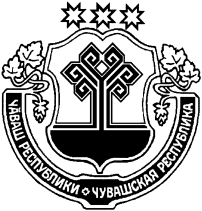 ЧӐВАШ  РЕСПУБЛИКИҪĔРПӰ РАЙОНĔЧУВАШСКАЯ РЕСПУБЛИКА ЦИВИЛЬСКИЙ РАЙОНҪĔРПӰ РАЙОН АДМИНИСТРАЦИЙĔЙЫШӐНУ2017 ç. августӑн 29-мӗшӗ 558 №Ҫӗрпÿ хули АДМИНИСТРАЦИЯЦИВИЛЬСКОГО РАЙОНАПОСТАНОВЛЕНИЕ29 августа 2017 года № 558    г. Цивильск